Союз малого и среднего бизнеса Свердловской области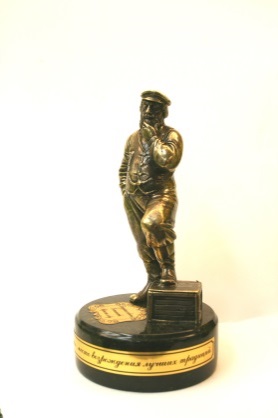 620026, г. Екатеринбург, ул. Куйбышева, д. 44Д, оф. 1201, тел./факс: (343) 354-71-13/12E-mail: smsbso@mail.ru, smsbso2@mail.ru, www.smsb66.ruИНН 6664067028 , КПП 667001001, ОГРН 1026605775151        ПроектПрограмма КОНФЕРЕНЦИИ «Эффективное развитие малого и среднего предпринимательства в муниципальных образованиях: проблемы и перспективы»Зарегистрироваться на мероприятие вы можете на сайте Союза малого и среднего бизнеса Свердловской области: http://smsb66.ru/konferenciya-22-marta-2018-goda/   Или по телефону: (343) 354-71-12.Участие в Форуме – бесплатное.Количество мест ограничено – спешите регистрироваться!Администрация города Екатеринбурга, пр. Ленина, дом 24а, ауд. 451, 4 этаж, вход с пер. Банковский22 марта 2018 года10:00ВремяМестоНаименование мероприятия10:00 – 10:30451 ауд.Пленарное заседание Конференции10:30 – 11:00Фойе 4 этажаКофе-брейк11:00 – 14:00451 ауд.Перспективы развития малого и среднего инновационного и производственного предпринимательства в муниципальных образованиях.Модератор: Архангельский Вячеслав Николаевич, генеральный директор Союза малого и среднего бизнеса Свердловской области.11:00 – 14:00501 ауд.Проблемы налогообложения и аудита малого и среднего бизнеса.Модератор: уточняется.11:00 – 14:00474 ауд.Управление продажами и вопросы управления кадрами у субъектов МСП.Модератор: уточняется11:00 – 14:00339 ауд.Совершенствование механизмов взаимодействия муниципальных органов власти с предпринимательским сообществом.Модератор: Матафонов Михаил Энгельсович, председатель Комитета промышленной политики и развития предпринимательства Администрации города Екатеринбурга.14:00 – 15:00451 ауд.Подведение итогов Конференции